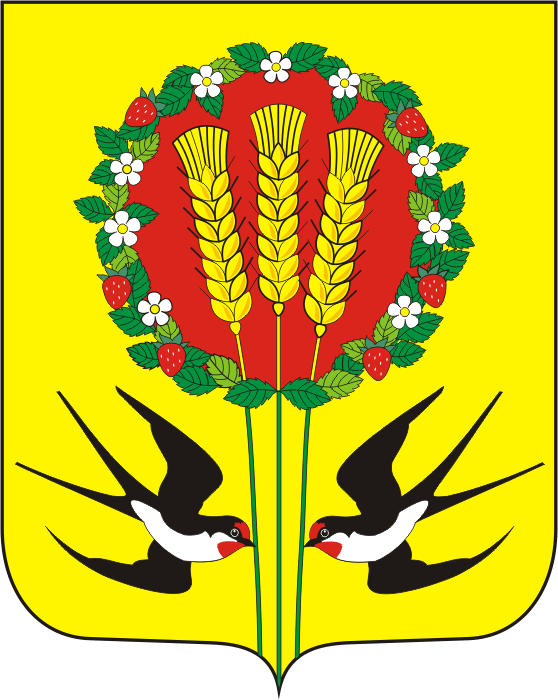   Ознакомившись с проектом дополнений и изменений в Устав муниципального образования Кубанский сельсовет Переволоцкого района Оренбургской области и обсудив его, Совет депутатов муниципального образования Кубанский сельсовет решил:1. Принять проект изменений и дополнений в  Устав муниципального образования  Кубанский сельсовет Переволоцкого района Оренбургской области согласно приложению №1.2. Обнародовать проект дополнений и изменений в Устав муниципального образования Кубанский сельсовет Переволоцкого района Оренбургской области для обсуждения населением, путём вывешивания по три экземпляра проекта дополнений и изменений в Устав, в местах, определённых для обнародования, а именно  в здании администрации  МО Кубанский сельсовет.3. Провести публичные слушания по проекту дополнений и изменений в Устав муниципального образования Кубанский  сельсовет Переволоцкого района Оренбургской области 30.12.2020 в 10.00 часов в здании администрации Кубанского  сельсовета Переволоцкого района Оренбургской области.4. При организации и проведении публичных слушаний руководствоваться «Положением о публичных слушаниях», утверждённым Советом депутатов Кубанского сельсовета решение  № 162 от 30.12.2019 г.5. Утвердить Положение о порядке  учёта предложений по проекту дополнений и изменений в Устав муниципального образования Кубанский сельсовет Переволоцкого района оренбургской области согласно приложению № 2.6. Поручить председателю Совета депутатов обобщить все предложения и замечания и предоставить на рассмотрение Совета депутатов не позднее  30.12.2020 года.7. Контроль за исполнением настоящего решения оставляю за собой.Председатель Совета депутатов                                                       С.Д. ЛямшинРазослано: председателю Совета депутатов, в места обнародования, постоянным комиссиям, прокуроруПриложение №1  к решению Совета депутатовмуниципального образованияКубанский сельсоветПереволоцкого районаОренбургской области                                                                                                                               от 21.12.2020 г.  №22Проект изменений и дополнений в Уставмуниципального образования Кубанский сельсоветПереволоцкого района Оренбургской области1. Пункт 21 части 1 статьи 5 Устава изложить в новой редакции: «21) утверждение правил благоустройства территории поселения, осуществление контроля за их соблюдением, организация благоустройства территории поселения в соответствии с указанными правилами, а также организация использования, охраны, защиты, воспроизводства городских лесов, лесов особо охраняемых природных территорий, расположенных в границах населенных пунктов поселения;».2. Пункт 22 части 1 статьи 5 Устава изложить в новой редакции: «22) утверждение генеральных планов поселения, правил землепользования и застройки, утверждение подготовленной на основе генеральных планов поселения документации по планировке территории, выдача градостроительного плана земельного участка, расположенного в границах поселения, выдача разрешений на строительство (за исключением случаев, предусмотренных Градостроительным кодексом Российской Федерации, иными федеральными законами), разрешений на ввод объектов в эксплуатацию при осуществлении строительства, реконструкции объектов капитального строительства, расположенных на территории поселения, утверждение местных нормативов градостроительного проектирования поселений, резервирование земель и изъятие земельных участков в границах поселения для муниципальных нужд, осуществление муниципального земельного контроля в границах поселения, осуществление в случаях, предусмотренных Градостроительным кодексом Российской Федерации, осмотров зданий, сооружений и выдача рекомендаций об устранении выявленных в ходе таких осмотров нарушений, направление уведомления о соответствии указанных в уведомлении о планируемых строительстве или реконструкции объекта индивидуального жилищного строительства или садового дома (далее - уведомление о планируемом строительстве) параметров объекта индивидуального жилищного строительства или садового дома установленным параметрам и допустимости размещения объекта индивидуального жилищного строительства или садового дома на земельном участке, уведомления о несоответствии указанных в уведомлении о планируемом строительстве параметров объекта индивидуального жилищного строительства или садового дома установленным параметрам и (или) недопустимости размещения объекта индивидуального жилищного строительства или садового дома на земельном участке, уведомления о соответствии или несоответствии построенных или реконструированных объекта индивидуального жилищного строительства или садового дома требованиям законодательства о градостроительной деятельности при строительстве или реконструкции объектов индивидуального жилищного строительства или садовых домов на земельных участках, расположенных на территориях поселений, принятие в соответствии с гражданским законодательством Российской Федерации решения о сносе самовольной постройки, решения о сносе самовольной постройки или ее приведении в соответствие с предельными параметрами разрешенного строительства, реконструкции объектов капитального строительства, установленными правилами землепользования и застройки, документацией по планировке территории, или обязательными требованиями к параметрам объектов капитального строительства, установленными федеральными законами (далее также - приведение в соответствие с установленными требованиями), решения об изъятии земельного участка, не используемого по целевому назначению или используемого с нарушением законодательства Российской Федерации, осуществление сноса самовольной постройки или ее приведения в соответствие с установленными требованиями в случаях, предусмотренных Градостроительным кодексом Российской Федерации;».3. Статью 5.1 Устава дополнить пунктом 16: «16) предоставление сотруднику, замещающему должность участкового уполномоченного полиции, и членам его семьи жилого помещения на период замещения сотрудником указанной должности.»4. Пункт 5 части 1 ст. 6 Устава исключить.5. Часть 1 статьи 15 Устава читать в новой редакции: «1. Для обсуждения вопросов местного значения, информирования населения о деятельности органов местного самоуправления и должностных лиц местного самоуправления, обсуждения вопросов внесения инициативных проектов и их рассмотрения, осуществления территориального общественного самоуправления на части территории муниципального образования могут проводиться собрания граждан».6. Часть 2 статьи 15 Устава дополнить: «В собрании граждан по вопросам внесения инициативных проектов и их рассмотрения вправе принимать участие жители соответствующей территории, достигшие шестнадцатилетнего возраста. Порядок назначения и проведения собрания граждан в целях рассмотрения и обсуждения вопросов внесения инициативных проектов определяется нормативным правовым актом представительного органа муниципального образования.»7. Часть 3 ст.24 Устава дополнить: «3.1. Депутату для осуществления своих полномочий на непостоянной основе гарантируется сохранение места работы (должности) на период, продолжительностью в совокупности 2 рабочих дней в месяц. Освобождение от выполнения производственных или служебных обязанностей депутата, осуществляющего свои полномочия на непостоянной основе, производится на основании официального уведомления депутатом работодателя».Приложение №2к решению Совета депутатов МО Кубанский сельсоветОт 22.12.2020 г. №22Положение о порядке учета предложений по проекту решения о принятии изменений и дополнений в Устав муниципального образования Кубанский сельсовет Переволоцкого района Оренбургской области.Предложения по  проекту решения о принятии изменений и дополнений  в Устав муниципального образования Кубанский сельсовет Переволоцкого района Оренбургской области могут вноситься жителями муниципального образования Кубанский сельсовет, руководителями предприятий, учреждений и организаций, расположенных на территории муниципального образования Кубанский сельсовет.Предложения по  проекту решения о принятии изменений и дополнений  в Устав муниципального образования Кубанский сельсовет Переволоцкого района Оренбургской области вносятся в письменной форме в администрацию муниципального образования Кубанский сельсовет Переволоцкого района Оренбургской области.В предложении по проекту решения о принятии изменений и дополнений  в Устав муниципального образования Кубанский сельсовет Переволоцкого района Оренбургской области должны быть указаны фамилия, имя, отчество, адрес постоянного места жительства лица, вносящего данное предложение. В предложении должен быть указан номер статьи проекта решения о принятии изменений и дополнений  в Устав муниципального образования Кубанский сельсовет Переволоцкий район Оренбургской области.Предложение, внесенное по проекту решения о принятии изменений и дополнений  в Устав муниципального образования Кубанский сельсовет Переволоцкого района Оренбургской области,  не противоречащее действующему законодательству, подлежит рассмотрению на открытом заседании Совета депутатов с приглашением лица, внесшего данное предложение.Решение по результатам рассмотрения предложения должно быть мотивированным, и в случае отказа в его принятии должно содержать основания такого отказа.Результаты рассмотрения предложения, внесенного по проекту решения о принятии   изменений и дополнений  в Устав муниципального образования Кубанский сельсовет Переволоцкого района Оренбургской области,  должны быть официально в письменной форме доведены в течение 10 дней до лица, внесшего данное предложение.Срок внесения предложений по проекту решения о принятии Устава – до 29.12.2020 г.СОВЕТ ДЕПУТАТОВ МУНИЦИПАЛЬНОГО ОБРАЗОВАНИЯ КУБАНСКИЙ СЕЛЬСОВЕТ ПЕРЕВОЛОЦКОГО РАЙОНА ОРЕНБУРГСКОЙ ОБЛАСТИ Четвертый созыв РЕШЕНИЕ22.12.2020 г. № 22О принятии проекта дополнений и изменений в Устав муниципальногообразования Кубанский сельсовет Переволоцкого района Оренбургской области